Aufgabe: Finde heraus, wie man einen Löffel so aussehen lassen kann, als sei er mit Silber überzogen.Wortschatz: glänzend, versilbern, versilbert, Streichhölzer, Feuerzeug, Teelicht, Glas, Wasser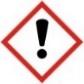 Achte darauf, dass du dich nicht verbrennst!Material:Streichhölzer oder Feuerzeug Teelöffel Teelicht Glas Wasser Durchführung:Zünde das Teelicht an.Halte den Löffel in die Flamme.Warte solange, bis er vollkommen schwarz ist. Lass den Löffel kurz abkühlen und tauche ihn anschließend in das Wasser. Betrachte den Löffel aus verschiedenen Blickwinkeln – was siehst du?Antwort:___________________________________________________________________________________________________________________________________________________________________________________________________________________________________________________________________________________________________________________________________________________________________________________________________________________________________________________